                   JÍDELNÍČEK       24.1. –28.1. 2022   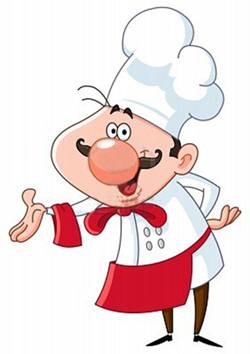 Změna jídelníčku a alergenů vyhrazena                        vedoucí jídelny: Radka Zámišová   Strava je určena k okamžité spotřebě.                  PondělíRohlík,máslo med,kakao,jablko,čaj ovocný,voda   A / 1,3,7Polévka drožďová se zeleninou a tarhoňou  A  / 1,3,7,9Fazole po mexicku,chléb,čaj  A / 1,3,7Chia chléb,pomazánka tvarohová se sýrem,okurka,čaj ovocný  A / 1,3,7ÚterýChléb,šunková pěna,rajče,jablko,mléko,čaj ovocný,voda  A / 1,3,7Polévka česnečka se smaženým hráškem  A / 1,3,7,9Zahradnický mletý řízek,bramborová kaše,salát zelný s koprem,čaj ovocný A / 1,3,7Houska,pomazánka hermelínová,paprika,čaj ovocný   A / 1,3,7StředaOvocný jogurt,rohlík,pomeranč,ovocný čaj  ,voda  A / 1,3,7Polévka zeleninová s červenou čočkou   A / 1,9Zbruf se sýrem,rýže,ovocný čaj    A / 1,7Selský rohlík,pomazánka vaječná,okurka,mléko,ovocný čaj   A / 1,3,7ČtvrtekBačovský chléb,pomazánka zeleninová,rajče,jablko,latté,čaj ,voda  A / 1,3,7Polévka kulajda  A / 1,3,7Pečený králík,špenát,bramborové špalíčky,čaj s citrónem A / 1,3,7 Houska,pomazánka z lučiny,mrkev,čaj   A / 1,3,7PátekVánočka,banán,,bílá káva,čaj s citrónem ,voda  A / 1,3,7Polévka italská s rýží  A / 1Obalovaný květák,brambory,ledový salát,čaj s citrónem  A / 1,3,7Chléb,máslo,okurka,čaj  A / 1,3,7